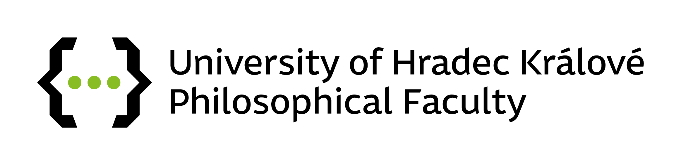 Příloha č. 1.: Žádost o přiznání stipendia na zahraniční mobilituJméno: Příjmení:Studijní program a obor:Druh studia (nehodící se škrtněte): bakalářské / navazující magisterské / doktorské Číslo účtu, kam bude zasláno stipendium (včetně kódu banky):Stát pobytu: Instituce:Adresa instituce:Kontaktní osoba na instituci (včetně emailu): Přesný termín zahraničního pobytu (od-do):Typ cesty (studijní pobyt, pracovní stáž, výzkumná stáž, letní škola…):Pokud je mobilita podpořena i z jiného zdroje než FF UHK, uveďte název programu a výši stipendia:Datum, místo, podpis:K žádosti přiložte potvrzení přijímající zahraniční instituce, které specifikuje termín zahraniční mobility a povinnosti studenta vykonávané v rámci této mobility.Vyjádření koordinátora internacionalizace dané katedry/ústavu (v případě doktorského studia schválení ze strany školitele):Souhlasím s navrhovaným zahraničním pobytem Nesouhlasím s navrhovaným zahraničním pobytemDatum, podpisVyjádření proděkanky pro zahraniční a vnější vztahy:Souhlasím s navrhovaným zahraničním pobytem a určuji financování z prostředků: Nesouhlasím s navrhovaným zahraničním pobytemDatum, podpisZahraniční oddělení:Výše stipendia:Datum zaslání stipendia: Podpis:Příloha č. 2A: Potvrzení o absolvování zahraniční mobility – studijní pobytConfirmation of Study PeriodSTUDENTSENDING INSTITUTIONRECEIVING INSTITUTIONThis is to certify that the student has attended our institution from__________until ____________.Date:  	Signed/Stamped:  	Příloha č. 2B. Potvrzení o absolvování zahraniční mobility – všechny aktivity mimo studijní pobytySTUDENT MOBILITY CONFIRMATION OF STAYNAME OF STUDENT:Sending institution: University of Hradec Králové	Academic year: Coordinator of the placement:Tel.: +420 493 33…….	E-mail: ………..@uhk.czInternship period at host institution: from: (day/month/year)  to: (day/month/year)NAME OF HOST INSTITUTION:Address:Coordinator of the placement: Tel.:	E-mail:Student mentioned above has accomplished student mobility at our institution under my supervision, during a period confirmed in this form.…………………………………… Date of signature……………………………………...Signature……………………………………...Official stamp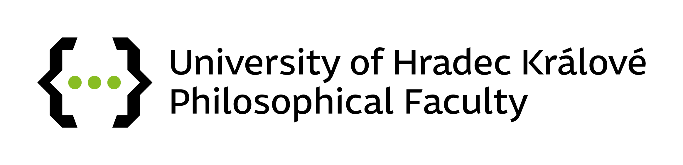 Příloha č. 3EVALUATION FORMThe following questionnaire has been drawn up to help evaluate the final result of mobility.General competences:Other competences and skills awarded:Strengths of intern:Areas for improvement:What do you think the student gained from the internship?
……………………………………	……………………………………	……………………………………
          Date of signature	           Signature			Official stampFamily name:First name:Sex:Date and place of birth:Country:Czech RepublicName of sending institutionUniversity of Hradec KrálovéFaculty/Department:Philosophical FacultyCountry:Name of receiving institution,Faculty/Department:Evaluation form key: 1=unsatisfactory; 2=needs improvement; 3=satisfactory; 4=above average; 5=outstandingQuality of work (accurate and thorough)Evaluation form key: 1=unsatisfactory; 2=needs improvement; 3=satisfactory; 4=above average; 5=outstandingQuality of work (accurate and thorough)Quantity of work (met goals set by department)Use of time (efficient/effective use of time to complete tasks) Initiative (ability to work independently)Verbal communication skills Written communication skillsGrasp of subject (understanding of applicable standards and procedures) Ability to apply classroom experience to real time projectsCreativityJob judgement (ability to make appropriate work related decisions)Interpersonal relations/teamwork (effectiveness in working with peers and supervisors) Adaptability (ability to alter activities to accommodate change)Dependability: Punctuality Dependability: AttendanceProblem solving/critical thinking skillsQuantity of work (met goals set by department)Use of time (efficient/effective use of time to complete tasks) Initiative (ability to work independently)Verbal communication skills Written communication skillsGrasp of subject (understanding of applicable standards and procedures) Ability to apply classroom experience to real time projectsCreativityJob judgement (ability to make appropriate work related decisions)Interpersonal relations/teamwork (effectiveness in working with peers and supervisors) Adaptability (ability to alter activities to accommodate change)Dependability: Punctuality Dependability: AttendanceProblem solving/critical thinking skillsQuantity of work (met goals set by department)Use of time (efficient/effective use of time to complete tasks) Initiative (ability to work independently)Verbal communication skills Written communication skillsGrasp of subject (understanding of applicable standards and procedures) Ability to apply classroom experience to real time projectsCreativityJob judgement (ability to make appropriate work related decisions)Interpersonal relations/teamwork (effectiveness in working with peers and supervisors) Adaptability (ability to alter activities to accommodate change)Dependability: Punctuality Dependability: AttendanceProblem solving/critical thinking skillsQuantity of work (met goals set by department)Use of time (efficient/effective use of time to complete tasks) Initiative (ability to work independently)Verbal communication skills Written communication skillsGrasp of subject (understanding of applicable standards and procedures) Ability to apply classroom experience to real time projectsCreativityJob judgement (ability to make appropriate work related decisions)Interpersonal relations/teamwork (effectiveness in working with peers and supervisors) Adaptability (ability to alter activities to accommodate change)Dependability: Punctuality Dependability: AttendanceProblem solving/critical thinking skillsQuantity of work (met goals set by department)Use of time (efficient/effective use of time to complete tasks) Initiative (ability to work independently)Verbal communication skills Written communication skillsGrasp of subject (understanding of applicable standards and procedures) Ability to apply classroom experience to real time projectsCreativityJob judgement (ability to make appropriate work related decisions)Interpersonal relations/teamwork (effectiveness in working with peers and supervisors) Adaptability (ability to alter activities to accommodate change)Dependability: Punctuality Dependability: AttendanceProblem solving/critical thinking skillsQuantity of work (met goals set by department)Use of time (efficient/effective use of time to complete tasks) Initiative (ability to work independently)Verbal communication skills Written communication skillsGrasp of subject (understanding of applicable standards and procedures) Ability to apply classroom experience to real time projectsCreativityJob judgement (ability to make appropriate work related decisions)Interpersonal relations/teamwork (effectiveness in working with peers and supervisors) Adaptability (ability to alter activities to accommodate change)Dependability: Punctuality Dependability: AttendanceProblem solving/critical thinking skillsQuantity of work (met goals set by department)Use of time (efficient/effective use of time to complete tasks) Initiative (ability to work independently)Verbal communication skills Written communication skillsGrasp of subject (understanding of applicable standards and procedures) Ability to apply classroom experience to real time projectsCreativityJob judgement (ability to make appropriate work related decisions)Interpersonal relations/teamwork (effectiveness in working with peers and supervisors) Adaptability (ability to alter activities to accommodate change)Dependability: Punctuality Dependability: AttendanceProblem solving/critical thinking skillsQuantity of work (met goals set by department)Use of time (efficient/effective use of time to complete tasks) Initiative (ability to work independently)Verbal communication skills Written communication skillsGrasp of subject (understanding of applicable standards and procedures) Ability to apply classroom experience to real time projectsCreativityJob judgement (ability to make appropriate work related decisions)Interpersonal relations/teamwork (effectiveness in working with peers and supervisors) Adaptability (ability to alter activities to accommodate change)Dependability: Punctuality Dependability: AttendanceProblem solving/critical thinking skillsQuantity of work (met goals set by department)Use of time (efficient/effective use of time to complete tasks) Initiative (ability to work independently)Verbal communication skills Written communication skillsGrasp of subject (understanding of applicable standards and procedures) Ability to apply classroom experience to real time projectsCreativityJob judgement (ability to make appropriate work related decisions)Interpersonal relations/teamwork (effectiveness in working with peers and supervisors) Adaptability (ability to alter activities to accommodate change)Dependability: Punctuality Dependability: AttendanceProblem solving/critical thinking skillsQuantity of work (met goals set by department)Use of time (efficient/effective use of time to complete tasks) Initiative (ability to work independently)Verbal communication skills Written communication skillsGrasp of subject (understanding of applicable standards and procedures) Ability to apply classroom experience to real time projectsCreativityJob judgement (ability to make appropriate work related decisions)Interpersonal relations/teamwork (effectiveness in working with peers and supervisors) Adaptability (ability to alter activities to accommodate change)Dependability: Punctuality Dependability: AttendanceProblem solving/critical thinking skillsQuantity of work (met goals set by department)Use of time (efficient/effective use of time to complete tasks) Initiative (ability to work independently)Verbal communication skills Written communication skillsGrasp of subject (understanding of applicable standards and procedures) Ability to apply classroom experience to real time projectsCreativityJob judgement (ability to make appropriate work related decisions)Interpersonal relations/teamwork (effectiveness in working with peers and supervisors) Adaptability (ability to alter activities to accommodate change)Dependability: Punctuality Dependability: AttendanceProblem solving/critical thinking skillsQuantity of work (met goals set by department)Use of time (efficient/effective use of time to complete tasks) Initiative (ability to work independently)Verbal communication skills Written communication skillsGrasp of subject (understanding of applicable standards and procedures) Ability to apply classroom experience to real time projectsCreativityJob judgement (ability to make appropriate work related decisions)Interpersonal relations/teamwork (effectiveness in working with peers and supervisors) Adaptability (ability to alter activities to accommodate change)Dependability: Punctuality Dependability: AttendanceProblem solving/critical thinking skillsQuantity of work (met goals set by department)Use of time (efficient/effective use of time to complete tasks) Initiative (ability to work independently)Verbal communication skills Written communication skillsGrasp of subject (understanding of applicable standards and procedures) Ability to apply classroom experience to real time projectsCreativityJob judgement (ability to make appropriate work related decisions)Interpersonal relations/teamwork (effectiveness in working with peers and supervisors) Adaptability (ability to alter activities to accommodate change)Dependability: Punctuality Dependability: AttendanceProblem solving/critical thinking skillsQuantity of work (met goals set by department)Use of time (efficient/effective use of time to complete tasks) Initiative (ability to work independently)Verbal communication skills Written communication skillsGrasp of subject (understanding of applicable standards and procedures) Ability to apply classroom experience to real time projectsCreativityJob judgement (ability to make appropriate work related decisions)Interpersonal relations/teamwork (effectiveness in working with peers and supervisors) Adaptability (ability to alter activities to accommodate change)Dependability: Punctuality Dependability: AttendanceProblem solving/critical thinking skillsQuantity of work (met goals set by department)Use of time (efficient/effective use of time to complete tasks) Initiative (ability to work independently)Verbal communication skills Written communication skillsGrasp of subject (understanding of applicable standards and procedures) Ability to apply classroom experience to real time projectsCreativityJob judgement (ability to make appropriate work related decisions)Interpersonal relations/teamwork (effectiveness in working with peers and supervisors) Adaptability (ability to alter activities to accommodate change)Dependability: Punctuality Dependability: AttendanceProblem solving/critical thinking skills